LU tiek īstenots Erasmus+ programmas KA2 Stratēģiskās partnerības projekts "Pārnesamās prasmes zobārstniecībā: satura un valodas integrētā apguve" Akcentējot angļu valodas kā saziņas līdzekļa lietojumu un specializētu apguvi LU Medicīnas fakultātes Zobārstniecības studiju programmā, Erasmus+ Pārnesamās prasmes zobārstniecībā: satura un valodas integrētā apguve (Transversal Skills in Dentistry: Content and Language Integrated Learning – CLIL) projekta būtību nosaka zobārstniecības satura un zobārstniecības jomā lietojamās angļu valodas harmonizēta apguve, ar mērķi paaugstināt programmas absolventu  nodarbinātības iespējas, ievērojot vietējā un  ārzemju darba tirgus prasības. Projekta pirmajā fāzē ir pabeigts darbs pie inovatīva un starpdisciplināra studiju kursa programmas  un kursa metodoloģijas izstrādes, kas balstās uz pētījuma rezultātā iegūtajiem datiem par pārnesamajām jeb caurviju prasmēm zobārstniecības nozarē augstākās izglītības sektora piedāvājumā. Pašlaik norit darbs pie   mācību līdzekļa izstrādes  topošajiem zobārstiem. Ir paredzēts, ka jaunizstrādājamais mācību līdzeklis vienlaicīgi nodrošinās topošo zobārstu prasmju un iemaņu apguvi, kuras tiks papildinātas ar profesionāli praktiskām apmācībām klīnikās, kā arī veicinās saskarsmes prasmju un iemaņu apguvi, saziņā lietojot angļu valodu profesionāliem mērķiem. Projekta sākotnējā fāze tika īstenota, veicot darba tirgus pieprasījuma analīzi zobārstniecības jomā, šim nolūkam izmantojot nozarē studējošo un strādājošo pašnovērtējuma aptauju. Aptaujas mērķis bija apzināt gan nepieciešamību padziļināt noteiktas profesionālās kompetences jomas, gan izzināt arī topošo un esošo zobārstu profesionālās angļu valodas lietojuma iemaņas. Iegūtie pētījuma rezultāti kalpoja par pamatu atbilstīgā mācību materiālu satura noteikšanai konkrētai mērķa grupai. Aptauja tika veikta flāmu, latviešu un portugāļu valodās, tajā piedaloties Zobārstniecības studiju programmas studentiem no Latvijas Universitātes, Amsterdamas Zobārstniecības Akadēmiskā centra (ACTA, Nīderlande) pēcdiploma studentiem, kā arī pieredzējušiem zobārstiem no Latvijas un Nīderlandes.Aptaujas rezultāti liecināja, ka būtiskākās profesionālās sfēras, kurās nepieciešama zobārstniecības jomā lietojamās angļu valodas prasmju un iemaņu pilnveidošana, ir visaptverošas pacienta slimības vēstures dokumentēšana, profesionālo datu avotos iegūtās informācijas apkopošana, zinātniskās informācijas izpratne un tās kritiska novērtēšana. Apmēram puse no aptaujas dalībniekiem  atzīmēja viņu nepietiekamo angļu valodas kompetenci, kas nepieciešama  profesionālo standartu interpretācijai administratīvajos procesos, kā arī kas ir lietojama klīniskā audita procesā, izskaidrojot pacienta izmeklējumus un ārstēšanas iespējas pacientiem ar atšķirīgu etnisko piederību. Sadarbojoties LU docētājiem zobārstniecībā un lietišķajā valodniecībā tiek veidots inovatīvi interdisciplinārs studiju kurss, kas attīstīs gan nozarē jau strādājošo zobārstu, gan topošo zobārstu klīniskās, juridiskās un lingvistiskās kompetences. Esošajā projekta norises fāzē ir  izstrādāti vairāki starpdisciplināri studiju kursa bloki, kuri ietilpst gan zobārstniecības programmā  studējošo kursu plānā, gan zobārstiem paredzētajā virtuālajā mūžizglītības (tālmācību) studiju vidē. Studiju kursu saturu noteica profesionālo zobārstu aptaujas rezultāti un studiju mācību plānā līdz šim neiekļautas, bet profesionālā darbā nepieciešamas tēmas. Studiju kursa satura  sagatavošanā ir  izmantoti gan autentiski zinātniski raksti, gan nozares jaunākie akadēmiskie izdevumi. Lai veicinātu daudzpusīgu pieejamību jaunizstrādājamajiem  mācību līdzekļiem, tie tiks izvietoti virtuālajā vidē, tādā veidā pilnveidojot  ne vien studējošo, bet arī pieredzējušo zobārstu datorprasmes un iemaņas. Erasmus+ programmas Pamatdarbības Nr.2 (KA2) stratēģiskās partnerības projekta augstākās izglītības sektorā Pārnesamās prasmes zobārstniecībā: satura un valodas integrētā apguve (Transversal Skills in Dentistry: Content and Language Integrated Learning – CLIL) izstrādi nodrošina LU HZF Anglistikas nodaļas profesores un Lietišķās valodniecības centra vadošās pētnieces Indra Karapetjana un Gunta Roziņa, LU MF Zobārstniecības studiju programmas direktore, asoc. prof. Ieva Henkuzena, sadarbībā ar Amsterdamas Zobārstniecības Akadēmisko centru (Academic Centre for Dentistry Amsterdam) un Porto Politehniskā institūta Grāmatvedības un Administrācijas institūtu (Polytechnic Institute of Porto, Institute of Accountancy and Administration).Detalizētu informāciju par projektu var atrast projekta mājas lapā: http://erasmusendent.euProjekta norises laiks: 01.12.2015.-30.11.2017.Projekta Nr. 2015-1-LV01-KA203-013401Erasmus+ programmas īstenoto projektu „Pārnesamās prasmes zobārstniecībā: satura un valodas integrētā apguve” līdzfinansē ES. 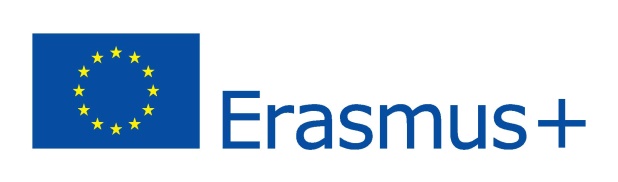 Vairāk par Erasmus+ programmu var uzzināt Valsts izglītības attīstības aģentūras (VIAA) mājaslapā: http://viaa.gov.lv/lat/ek_izgl_programmas_iniciativas/erasmusplus/erasmus_plus_about/